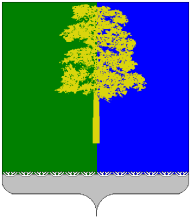 Муниципальное образование Кондинский район(Ханты – Мансийский автономный округ – Югра)ГЛАВА КОНДИНСКОГО РАЙОНАПОСТАНОВЛЕНИЕот 11 марта 2015 года                                    	                                        № 15-ппгт.МеждуреченскийО награжденииРуководствуясь решением Думы Кондинского района от 15 сентября 2011 года № 135 «Об утверждении Положения о почетном звании и наградах Кондинского района», на основании протоколов заседания Межведомственной комиссии по наградам от 04 марта 2015 года № 4,                            от 10 марта 2015 года № 5, представленных документов:1. Наградить Почетной грамотой главы Кондинского района:1) за многолетний добросовестный труд, высокий профессионализм, личный вклад в содействие проведению социально-экономической политики Кондинского района и в связи с профессиональным праздником Днем работника торговли, бытового обслуживания населения и жилищно-коммунального хозяйства:Толстенко Любовь Борисовну – мастера участка электросетей Ямки-Юмас Кондинского филиала открытого акционерного общества «Югорская региональная электросетевая компания», с.Ямки.2) за многолетний добросовестный труд, высокий профессионализм, личный вклад в развитие культуры и искусства в Кондинском районе                                и в связи с профессиональным праздником Днем работника культуры:Лопареву Лидию Викторовну - библиотекаря общественно-информационного центра муниципального учреждения культуры «Кондинская межпоселенческая централизованная библиотечная система», пгт.Междуреченский;Харлову Светлану Владимировну - директора муниципального учреждения дополнительного образования «Детская музыкальная школа» городского поселения Кондинское им. А.В. Красова, пгт.Кондинское:Одинцову Татьяну Николаевну - заместителя директора Сельского дома культуры с.Чантырья филиала № 1 муниципального учреждения «Сельский центр культуры Шаим», с.Чантырья.3) за многолетний добросовестный труд, высокий профессионализм, личный вклад в развитие промышленности в Кондинском районе и в связи                    с празднованием 10-летнего юбилея со дня ввода в эксплуатацию общества                  с ограниченной ответственностью «Завод МДФ»:Эрстенюка Дмитрия Владимировича - электрогазосварщика 6 разряда ремонтно-механического цеха общества с ограниченной ответственностью «Завод МДФ» пгт.Мортка;Шляпникову Гулию Ирековну - инженера по организации и оплате труда общества с ограниченной ответственностью «Завод МДФ» пгт.Мортка.2. Наградить Благодарственным письмом главы Кондинского района:1) за многолетний добросовестный труд, высокий профессионализм, личный вклад в развитие культуры и искусства в Кондинском районе                             и в связи с профессиональным праздником Днем работника культуры:Мойсюк Ольгу Васильевну - директора муниципального учреждения культуры «Кондинская межпоселенческая централизованная библиотечная система», пгт.Междуреченский.2) за многолетний добросовестный труд, высокий профессионализм, личный вклад в развитие промышленности в Кондинском районе и в связи                  с празднованием 10-летнего юбилея со дня ввода в эксплуатацию общества                с ограниченной ответственностью «Завод МДФ»:Бузыканова Виктора Ивановича – водителя ковшевого погрузчика цеха автомобильного и железнодорожного транспорта общества с ограниченной ответственностью «Завод МДФ» пгт.Мортка;Вичужанину Елену Алексеевну – учетчика 5 разряда цеха древесноволокнистой плиты общества с ограниченной ответственностью «Завод МДФ» пгт.Мортка;Коковкину Ирину Викторовну – старшего лаборанта отдела контроля качества общества с ограниченной ответственностью «Завод МДФ» пгт.Куминский;Мухамедьярова Рафила Розенберговича – мастера по хозяйственной части цеха древесноволокнистой плиты общества с ограниченной ответственностью «Завод МДФ» пгт.Мортка;Мясунова Николая Владимировича – начальника теплоэнергетического цеха котельной общества с ограниченной ответственностью «Завод МДФ» пгт.Мортка;Назарова Владимира Александровича – водителя автомобиля МАЗ цеха автомобильного и железнодорожного транспорта общества с ограниченной ответственностью «Завод МДФ» пгт.Мортка;Пестова Игоря Викторовича – водителя легкового автомобиля цеха автомобильного и железнодорожного транспорта общества с ограниченной ответственностью «Завод МДФ» пгт.Мортка;Шемякина Эдуарда Викторовича – оператора агрегатных линий сортировки и переработки бревен 4 разряда участка подготовки щепы общества с ограниченной ответственностью «Завод МДФ» пгт.Мортка;Тюнис Марину Вячеславовну – учетчика сырья 4 разряда участка подготовки щепы общества с ограниченной ответственностью «Завод МДФ» пгт.Мортка;Никитину Елену Анатольевну – начальника административно-хозяйственного отдела общества с ограниченной ответственностью «Завод МДФ» пгт.Мортка.3) за активное участие в Спартакиаде трудящихся Кондинского района 2014 года, посвященной 70-летней годовщине Победы в Великой Отечественной Войне, а также пропаганду физической культуры и спорта                      на территории Кондинского района:Коллектив администрации Кондинского района, пгт.Междуреченский;Коллектив администрации сельского поселения Леуши, с.Леуши;Коллектив администрации городского поселения Луговой, пгт.Луговой;Коллектив администрации городского поселения Куминский, пгт.Куминский;Коллектив муниципального бюджетного учреждения дополнительного образования детей «Районная детско-юношеская спортивная школа», пгт.Междуреченский;Коллектив филиала казенного учреждения Ханты-Мансийского автономного округа – Югры «Центроспас Югория» по Кондинскому району, пгт.Междуреченский;Коллектив бюджетного учреждения Ханты-Мансийского автономного округа – Югры «Кондинская районная больница», пгт.Междуреченский;Отдел Министерства внутренних дел России по Кондинскому району, пгт.Междуреченский;Линейную передвижную диспетчерскую службу «Конда», пгт.Междуреченский.3. Настоящее постановление опубликовать в газете «Кондинский вестник» и разместить на официальном сайте органов местного самоуправления Кондинского района.4. Контроль за выполнением настоящего постановления оставляю                          за собой. Исполняющий обязанности главы Кондинского района       					         С.А.Мельник